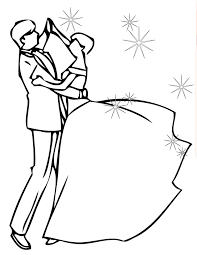 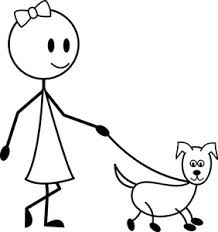   WALK 	  DANCE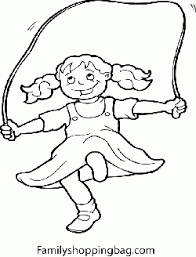 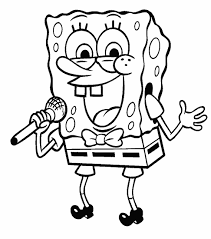 SKIP A ROPE                                        SINGwww.eegitimim.com 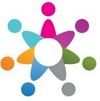 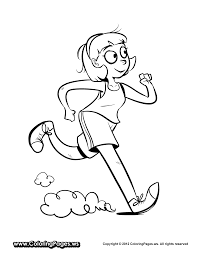 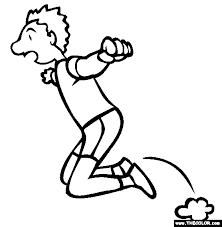      RUN                                                  JUMP 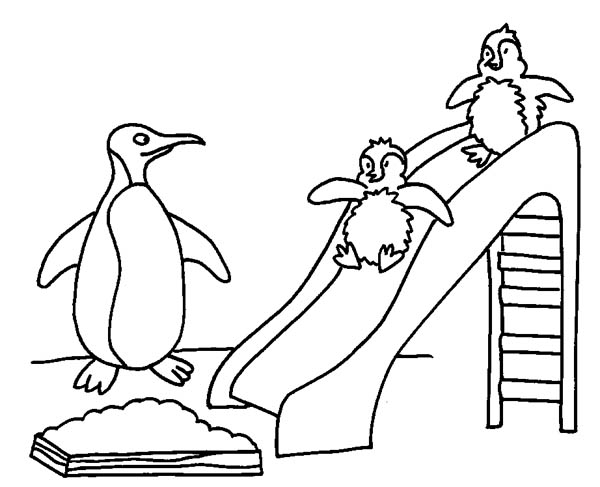 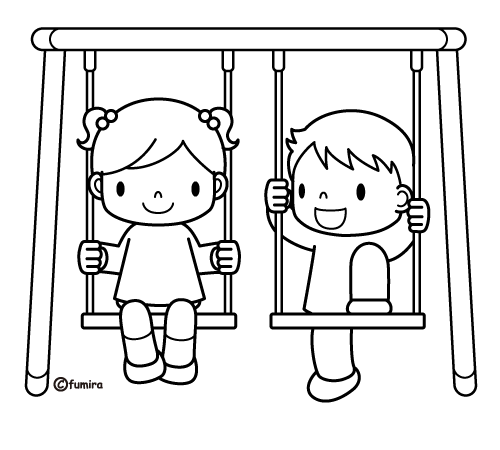 SWING	   SLIDE